LE MINISTERE DE L’ÉDUCATION NATIONALE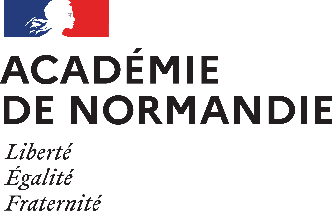 LA RECTRICE DE LA REGION ACADEMIQUE DE NORMANDIEDIVISION DES EXAMENS ET CONCOURSPERIMETRE DE ROUENCERTIFICAT D’APTITUDE AUX FONCTIONS D’INSTITUTEUR OU DE PROFESSEUR DES ECOLES MATRE FORMATEURSESSION 2023ATTESTATION DE SERVICES (merci d’envoyer cette attestation dûment complétée et signée par mail à l’adresse suivante : dec-concours6-rouen@ac-normandie.fr)Je soussigné(e), ___________________________________________________________________________________________Inspecteur (-trice) d’académie, Directeur (-trice) académique des services du département de _____________________________Atteste que : Nom de famille : __________________________________  Nom d’usage : __________________________________________Prénom : ________________________________________Est titulaire du CAFIPEMF depuis  le _______________________Et justifiera de ____________ ans  _____________ mois ___________ jours d’exercice en qualité d’instituteur ou de professeur des écoles maître formateur ou de conseiller pédagogique, appréciées au 31 décembre 2022.Fait à ___________________, Le ____________________(signature et cachet)